Ділення багатоцифрових чисел на одноцифрові у випадку, коли частка містить усередині нулі. Ускладнені задачі на зведення до одиниціМета: розглянути ділення багатоцифрових чисел на одноцифрові у випадку, коли частка містить усередині нулі; закріплювати вміння розв’язувати задачі; виховувати інтерес до вивчення математики, почуття колективізму.Хід урокуI. ОРГАНІЗАЦІЙНИЙ МОМЕНТII. КОНТРОЛЬ, КОРЕКЦІЯ І ЗАКРІПЛЕННЯ ЗНАНЬ1. Перевірка домашнього завданняЗавдання 6792842 : 7 = 40620 046 : 6 = 334152 260 : 4 = 13 06510 032 : 3 = 3344Завдання 680Розв’язання1) 240 : 4 = 60 (л) — три трактори за 1 год;2) 60 : 3 = 20 (л) — один трактор за 1 год;3) 400 : 20 = 20 (год) — вистачить палива.Відповідь: на 20 годин роботи вистачить 400 л палива одному трактору.2. Математичний диктантЗнайти суму чисел 309 і 6.Знайти різницю чисел 602 і 25.Від’ємник 3000, різниця 10 000. Знайти зменшуване.Дільник 3, частка 400. Знайти ділене.Сума двох доданків 560. Одне з них 180. Знайти другий доданок.Чому дорівнює різниця чисел 420 і 18?Якщо до задуманого числа додати 609, вийде 1609. Яке число задумали?Зменшуване 630, від’ємник 590. Знайти різницю.Від’ємник 65, різниця 0. Знайти зменшуване.Множники 893 і 1000. Знайти добуток.На скільки найменше чотирицифрове число більше, ніж найменше трицифрове?До задуманого числа додали 999 і отримали 2000. Яке число задумали?Відповіді: 315; 577; 13 000; 1200; 380; 402; 1000; 40; 65; 893 000; 900; 1001.3. Робота за підручником (с. 111)Завдання 681 (самостійно, один учень за закритою дошкою)III. ПОВІДОМЛЕННЯ ТЕМИ І МЕТИ УРОКУ— Сьогодні на уроці ми розглянемо ділення багатоцифрових чисел на одноцифрові у випадку, коли частка містить у середені нулі; продовжимо роботу над задачами.IV. РОБОТА НАД НОВИМ МАТЕРІАЛОМ1. Робота за підручником (с. 111)Завдання 682 (письмове виконання завдання з поясненням на дошці)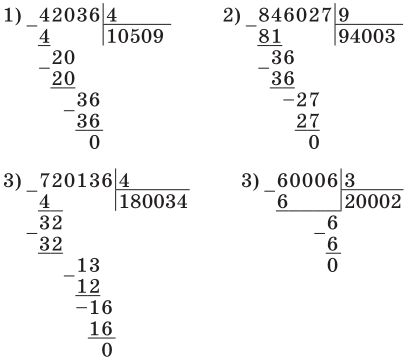 Завдання 683 (усно, пояснити обчислення)2. ФізкультхвилинкаV. РОЗВИТОК МАТЕМАТИЧНИХ ЗНАНЬРобота за підручником (с. 112)Завдання 684 (самостійно)Розв’язання1) 576 : 4 = 144 (г.) — дві синиці за 1 день;2) 144 : 2 = 72 (г.) — одна синиця за 1 день;3) 72 · 6 = 432 (г.) — одна синиця за 6 днів.Відповідь: 432 гусениці з’їсть одна синиця за 6 днів.Завдання 685 (з коментуванням)Розв’язання1) 1) 8 · 3 = 24 (см) — периметр трикутника;2) 24 : 4 = 6 (см) — сторона квадрата;3) 6 · 6 = 36 (см 2 ) — площа квадрата.Відповідь: 36 см 2 — площа квадрата.2) 1) 2 · 2 = 4 (дм 2 ) — площа 1 кахлі;2) 800 : 4 = 200 (к.)Відповідь: 200 кахлів потрібно для покриття підлоги цієї кухні.VI. ПІДСУМОК УРОКУ. РЕФЛЕКСІЯ— Що нового дізналися на уроці?— Яке завдання було найцікавішим?VІІ. ДОМАШНЄ ЗАВДАННЯЗавдання 686; 687 (с. 112).